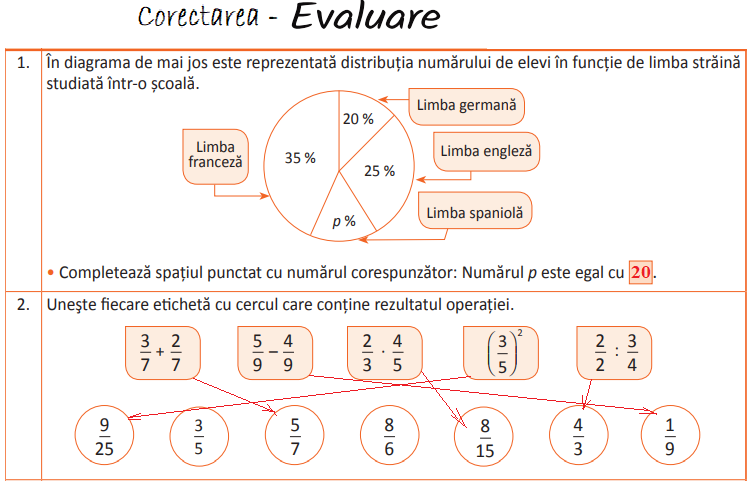 3) 4)  Numerele sunt 8 și 12.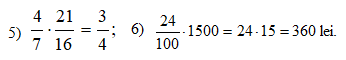 7) 8)  Obținem:    (A).9)  Persoana a citit:  - în prima zi: pagini; - a doua zi:  pagini;- a treia zi:  pagini;  - a patra zi, restul de 30 de pagini.R: Persoana a citit: 50, 70, 50, 30 pagini.                                                                                                                 Profesor, Cosma Teodora